Worship Servants TonightGuest Pastor:				Rev John Saethre     Pianist:  	 			Mary Ann GrovenScripture Reader:			Karl SaethreSound / Recording / Projection	Jeff PatzkeSet-up and Take-down:		Julie SteffensonThanks for worshiping with us this evening. Your presence is your gift to us. We pray that our Service of Worship is a blessing to you. Sealed by the Holy Spirit and marked with the cross of Christ forever we are -- praising, proclaiming and practicing  --  Emmanuel,   God  with  us,   in  daily  life!Emmanuel Lutheran Church	 		3819 - 18th Avenue NW      (1965 Emmanuel Dr NW   Coming Soon) Rochester, MN 55901Phone: 507-206-3048              Website: 	         www.emmanuelofrochester.orgNew Email:	         EmmanuelRochesterNALC@gmail.com Facebook page:      Emmanuel Lutheran Church of Rochester, MNOfferingsOfferings may be placed in the basket by the church entrance.Offerings may also be given electronically or via U.S. mail.Thanks for supporting the ministry of Emmanuel.Men’s Bible Study In-PersonJoin us at Oasis Church each Wednesday at 11am, Mar 15th, 22nd, & 29th and Apr 5th, 12th & 19th to study the appointed Scriptures.Women’s Bible StudyJoin the Women of Emmanuel to study "Twelve Ordinary Men" by John MacArthur at 1pm on Wed, Mar 15th & 29th at Oasis.Thrivent Choice DollarsIf you have Thrivent Products, go online to www.thrivent.org        or call 1-800-847-4836  to designate your “Choice Dollars”.Mid-Week Lenten ServicesOur mid-week Lenten services will be on Tuesday’s at 6pm, Feb 21st thru Mar 28th. Our pastor will be Rev John Saethre. The topic will be a series on the Prodigal Son, Luke 15:11-32.  Each Tuesday will feature a visual backdrop of Rembrandt's famous painting on the parable. Bulletin - Page 4 of 4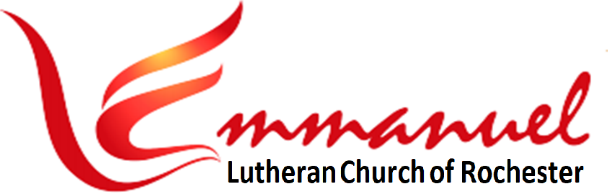 Midweek Worship – Lent IV   	   Tue, Mar 14th, 2023 - 6pmPastor:  Rev John Saethre	   	   The Prodigal Son SeriesPianist:  Mary Ann Groven	         	    Holden Evening Prayer * indicates stand as you are able	   AnnouncementsCall to Worship . Lord Keep Us Steadfast in Your Word . LBW #230Lord, Keep us Steadfast in Your Word. Curb Those Who by Deceit or Sword Would Wrest the Kingdom from Your Son And Bring to Nought All He Has Done. *Service of Light ……………………………………………………….……………… HEP Pg 2*Evening Hymn ……………………… Joyous Light …………………… HEP Pg 2-3(Pastor only on prelude, Pg 2 – Congregation on Vs 1-3, Pg 3)*Evening Thanksgiving …………………………………………………………… HEP Pg 4 *Psalmody  (Psalm 141) ……… Let My Prayer Rise Up .… HEP Pg 4-8Silence For Meditation & Prayer………………………………..………… HEP Pg 8 Scripture Reading ……….…..…… Galatians 5:19-21 …..……….. HEP Pg 819Now the works of the flesh are evident: sexual immorality, impurity, sensuality, 20idolatry, sorcery, enmity, strife, jealousy, fits of anger, rivalries, dissensions, divisions, 21envy, drunkenness, orgies, and things like these. I warn you, as I warned you before, that those who do such things will not inherit the kingdom of God.Bulletin - Page 1 of 4Gospel Reading ……………………… John 16:7-11 …..…………..…….... HEP Pg 87Nevertheless, I tell you the truth: it is to your advantage that I go away, for if I do not go away, the Helper will not come to you. But if I go, I will send him to you. 8And when he comes, he will convict the world concerning sin and righteousness and judgment: 9concerning sin, because they do not believe in me; 10concerning righteousness, because I go to the Father, and you will see me no longer; 11concerning judgment, because the ruler of this world is judged. Message …………………... Convicted by the Spirit …. Rev John SaethreHymn ………………………... One There Is, Above All Others ….. LBW #298V1	One There is, A-bove All Oth-ers,Well De-serves the Name of Friend.His is Love Be-yond a Broth-er's,Cost-ly, Free, and Knows No End.They Who Once His Kind-ness ProveFind it Ev-er-last-ing Love.V2	Which of All Our Friends, to Save Us,Could or Would Have Shed His Blood?But This Sav-ior Died to Have usRec-on-ciled in Him to God.This Was Bound-less Love In-deed.Je-sus is the Friend in Need.V3	When He Lived on Earth, They Scorned Him,"Friend of Sinners" Was His Name.Though the An-gels Have A-dored Him,Still He An-swers to That Claim.Still He Calls Them Dear-est Friends,And to All Their Needs At-tends.Bulletin -  Page 2 of 4* Acclamation ……………………………………………………………………………. HEP Pg 9* Annunication …………..…… Luke 1:26-28, 30-32, 38 ............ HEP Pg 9 *The Magnificat ….…………… My Soul Proclaims .…………... HEP Pg 9-10 *Gloria Patri ……………………………………………………….……………………. HEP Pg 10 *Litany and Closing Prayers …………………………..……..………. HEP Pg 11-12*The Lords Prayer ……………… (Traditional Version ...……….. HEP Pg 12Our Father, Who Art in Heaven, Hallowed be Thy Name,Thy Kingdom Come, Thy Will be Done, On Earth as it is In Heaven.Give us This Day Our Daily Bread. And Forgive us Our Trespasses,As We Forgive Those Who Trespass Against us.And Lead us Not into Temptation, But Deliver us From Evil.For Thine is the Kingdom, and the Power, and the Glory,Forever and Ever.  Amen.*Final Blessing …………………………………………………….…..……..………. HEP Pg 12*Dismissal ………………………………………………………….……..……..………. HEP Pg 12  Calendar ItemsWed,	Mar 15	         Men’s Bible Study - 11am at Oasis 	-and-	         Women’s Bible Study – 1pm at OasisSat,	Mar 18	         Eve of Lent 4 Service w/Communion - 6pmTue,	Mar 21	         Mid-Week Lenten Service – 6pm (Soup @ 5p)Wed,	Mar 22         Men’s Bible Study - 11am at OasisSat,	Mar 25         Eve of Lent 5 Worship Service - 6pm Tue,	Mar 28         Mid-Week Lenten Service – 6pm (Soup @ 5p)Wed,	Mar 29         Men’s Bible Study - 11am at Oasis-and-	         Women’s Bible Study – 1pm at Oasis Sat,	Apr 1	         Eve of Palm Sunday Service - 6pmWed,	Apr 5	         Men’s Bible Study - 11am at OasisThu,	Apr 6            Maundy Thursday Service w/Communion - Fri,	Apr 7	         Good Friday Worship Service - Sat,	Apr 8	         Eve of Easter Service w/Communion –